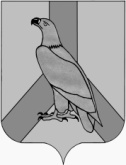 КОНТРОЛЬНО-СЧЕТНАЯ ПАЛАТА ДАЛЬНЕРЕЧЕНСКОГО ГОРОДСКОГО ОКРУГА27.11.2020                                                                                 №   01-38/48З а к л ю ч е н и ена проект решения Думы «О приостановлении действия отдельных пунктов Положения «О порядке организации и проведения публичных слушаниях в Дальнереченском городском округе» утвержденного решением муниципального комитета г. Дальнереченска от 24.05.2005 № 63»Настоящее экспертное заключение подготовлено Контрольно-счетной палатой Дальнереченского городского округа (далее – контрольно-счетная палата) на основании п.п. 8 пункта 2  статьи 9 Федерального   закона Российской Федерации от 07.02.2011 № 6-ФЗ «Об общих принципах организации и деятельности контрольно-счетных органов субъектов Российской Федерации и муниципальных образований», п.п. 8 пункта 1  статьи 7 Положения о контрольно - счетной палате Дальнереченского городского округа, утвержденного решением Думы Дальнереченского городского округа от 29.11.2011 № 95.Проект решения «О приостановлении действия отдельных пунктов Положения «О порядке организации и проведения публичных слушаниях в Дальнереченском городском округе» утвержденного решением муниципального комитета г. Дальнереченска  от 24.05.2005 № 63» (далее – проект решения) предоставлен администрацией Дальнереченского городского округа в контрольно-счетную палату 26.11.2020.Основными нормативными правовыми актами, регулирующими правоотношения в данной области, являются:Бюджетный кодекс Российской Федерации (далее – БК РФ);Федеральный закон от 06.10.2003 № 131-ФЗ «Об общих принципах организации местного самоуправления в Российской Федерации» (далее –  Федеральный закон  от  06.10.2003 № 131-ФЗ);Федеральный закон от 12.11.2019 № 367-ФЗ «О приостановлении действия отдельных положений Бюджетного кодекса Российской Федерации и установлении особенностей исполнения бюджетов бюджетной системы Российской Федерации в 2020 году»  (далее – Федеральный закон от 12.11.2019  № 367-ФЗ);Закон Приморского края от  26.11.2020  № 935 - КЗ «О внесении изменений в статью 1 Закона Приморского края «О приостановлении действия отдельных положений Закона Приморского края «О бюджетном устройстве, бюджетном процессе и межбюджетных отношениях в Приморском крае» (далее – Закон Приморского края от  26.11.2020  № 935-КЗ);Устав Дальнереченского городского округа;Решение Думы Дальнереченского городского округа от 08.09.2015 № 63 «Об утверждении Положения «О бюджетном устройстве, бюджетном процессе в Дальнереченском городском округе» в редакции решения от 13.10.2020 № 59 (далее – Положение о бюджетном устройстве, бюджетном процессе в ДГО). По результатам проведенной экспертизы установлено следующее: 1. Пунктом 1 проекта решения предлагается приостановить до 01 января 2021 года  действие отдельных положений порядка организации и проведения публичных слушаниях, а именно: пункта 1 статьи 7  в части сроков информирования населения о проведении публичных слушаний по проекту местного бюджета  на  очередной финансовый год и плановый период, с установленным сроком согласно Положению (не позднее 15 дней до даты проведения);пункта 1статьи 8 в части сроков внесения  предложений участниками публичных слушаний по проекту местного бюджета  на  очередной финансовый год и плановый период, с установленным сроком согласно Положению (не позднее 3 дней до даты проведения публичных слушаний);статьи 9  устанавливающей  порядок проведения публичных слушаний.2. Пунктом 2 проекта решения определен порядок проведения публичных слушаний по проекту местного бюджета  на 2021 год и плановый период 2022 – 2023 годы,  путем размещения проекта в электронном виде на официальном сайте Дальнереченского городского округа.Приостановление действия отдельных положений порядка организации и проведения публичных слушаниях в Дальнереченском городском округе обусловлено приостановлением  действия до 01 января 2021 года пункта 1 статьи 185 БК РФ  Федеральным законом  от 12.11.2019 № 367-ФЗ (в редакции от 01.04.2020 № 103-ФЗ), а также внесенными изменениями в Закон Приморского края «О приостановлении действия отдельных положений  Закона Приморского края «О бюджетном устройстве, бюджетном процессе и межбюджетных отношениях в Приморском крае».Выводы и предложения1. Экспертиза проекта решения показала, что предлагаемые поправки  в части приостановления действия отдельных положений порядка организации и проведения публичных слушаниях в  Дальнереченском городском округе, обусловлены необходимостью приведения положения в соответствие с  требованиями бюджетного законодательства.2. Контрольно-счетная палата предлагает Думе Дальнереченского городского округа рассмотреть и принять проект решения. Председатель контрольно-счетной палаты                                  О.Н. Тупиленко                                                                     